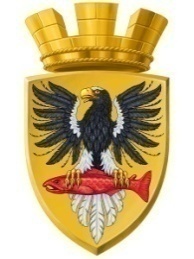                           Р О С С И Й С К А Я   Ф Е Д Е Р А Ц И ЯКАМЧАТСКИЙ КРАЙП О С Т А Н О В Л Е Н И ЕАДМИНИСТРАЦИИ ЕЛИЗОВСКОГО ГОРОДСКОГО ПОСЕЛЕНИЯот    01.04.2019 						       №  310-п	В соответствии с Федеральным законом от 06.10.2003 № 131-ФЗ «Об общих принципах организации местного самоуправления в Российской Федерации», Уставом Елизовского городского поселения, Порядком установления тарифов на услуги, предоставляемые муниципальными предприятиями и учреждениями Елизовского городского поселения от 10.12.2012 № 73-НПА, принятым Решением Собрания депутатов Елизовского городского поселения от 06.12.2012 № 386, протоколом заседания комиссии по установлению и регулированию тарифов в Елизовском городском поселении от 28.03.2019 № 2ПОСТАНОВЛЯЮ:Утвердить и ввести в действие на период с 01 апреля 2019 года по 31 декабря 2019 года тариф на платную услугу «Предоставление торговых мест на ярмарке, расположенной в районе архитектурной формы «Медведи»», оказываемую МБУ «Благоустройство города Елизово» (МБУ «Благоустройство города Елизово»  не является плательщиком НДС) в размере 34,79 рублей за 1 кв. метр в день.Муниципальному казенному учреждению «Служба по обеспечению деятельности администрации Елизовского городского поселения» опубликовать (обнародовать) настоящее постановление в средствах массовой информации и разместить в информационно-телекоммуникационной сети «Интернет» на официальном сайте администрации Елизовского городского поселения.Настоящее постановление вступает в силу после его официального опубликования (обнародования).Контроль за исполнением настоящего постановления оставляю за собой.Глава администрацииЕлизовского городского поселения 				          	         Д.Б. ЩипицынОб утверждении тарифа на платную услугу, оказываемую муниципальным бюджетным учреждением «Благоустройство города Елизово», на 2019 год